SOAL URAIAN UTS MATEMATIKA-PM. KLS-11-MIA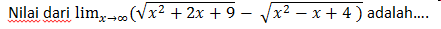 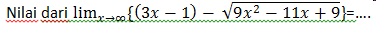 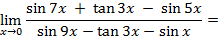 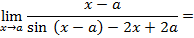 Tentukan nilai dari 